Istituto di Istruzione Superioredei Servizi Enogastronomici e dell'Ospitalità Alberghiera e dei Servizi Commerciali -Istituto Tecnico del Turismo“MAURO PERRONE”                     Via Spineto Montecamplo, 29 -74011 -Castellaneta (Ta)Tel. 0998491151 -0998442314www.iissperrone.edu.it–e-mail: tais03900v@istruzione.it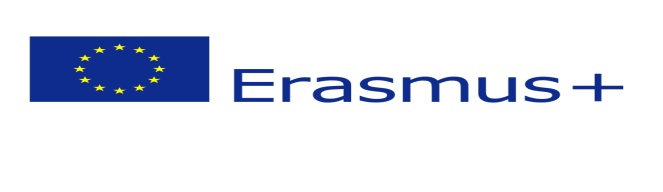 “THE CULTURAL HERITAGE OF OUR LAND: FROM ART TO FORK” cod. progetto: 2019-1-IT02-KA229-962619_1ALL.1DOMANDA DI PARTECIPAZIONE alla selezione dei docenti da coinvolgere nel PROGETTO EUROPEO ERASMUS+ KA229 –PARTENARIATI STRATEGICI PER SCAMBI TRA SCUOLE “cod.: 2019-1-IT02-KA229-962619_1Il/La sottoscritto/a______________________________________________________nato/a a _________________________________il__________________ residente a _________________________in via/piazza____________________________ n.___ C.F._____________________________________________ tel._________________ email___________________________________________ In possesso delle competenze specifiche ed esperienze documentate richieste dall’Avviso (indicare la tipologia di figura così come descritta nell’Avviso):______________________________________CHIEDEDi partecipare alla selezione dei docenti da coinvolgere nel TEAM ERASMUS del “THE CULTURAL HERITAGE OF OUR LAND: FROM ART TO FORK” cod. progetto: 2019-1-IT02-KA229-962619_1A tal fine, valendosi delle disposizioni di cui all’articolo 46 del DPR 28 dicembre 2000 n.445, consapevole delle sanzioni stabilite per le false attestazioni e mendaci dichiarazioni, previste dal Codice Penale e dalle Leggi speciali in materia: DICHIARAsotto la personale responsabilità di :essere in possesso della cittadinanza italiana o di uno degli Stati membri dell’Unione Europea;godere dei diritti civili e politici; non aver riportato condanne penali e non essere destinatario di provvedimenti che riguardano l’applicazione di misure di prevenzione, di decisioni civili e di provvedimenti amministrativi iscritti nel casellario giudiziale;essere a conoscenza di non essere sottoposto a procedimenti penali;essere in possesso dei requisiti essenziali previsti dall’avviso;aver preso visione dell’avviso e di approvare senza riserva ogni contenuto.DICHIARA altresìdi rendersi disponibile per l’intera durata biennale del Progetto a produrre ed esibire tutti i documenti necessari alla propria partecipazione alla complessiva realizzazione delle attività progettuali, secondo le modalità ed entro i termini stabiliti dalla scuola;di collaborare fattivamente per il corretto andamento delle attività progettuali e la buona riuscita del Progetto;di attenersi per l’intera durata del Progetto alle raccomandazioni e indicazioni operative impartite;di comunicare tempestivamente qualsiasi modifica e/o variazione relativa a dati e/o informazioni concernenti la propria partecipazione al Progetto;di accettare integralmente quanto previsto nel formulario di Progetto come approvato dall’Agenzia nazionale nell’ambito del programma Erasmus+KA229 e le disposizioni generali e particolari che ne disciplinano la partecipazione.di essere disponibile alla partecipazione a mobilità all’estero;di non essere disponibile alla partecipazione a mobilità all’estero.__________________ Alla presente istanza allega:curriculum vitae in formato europeo, debitamente firmatocopia del documento di identità in corso di validitàallegato 2TRATTAMENTO DEI DATI Il/La sottoscritto/a con la presente, ai sensi degli articoli 13 e 23 del D.Lgs 196/2003 (di seguito indicato come “Codice Privacy”) e successive modificazioni ed integrazioni,AUTORIZZAl’IISS MAURO PERRONE al trattamento, anche con l’ausilio di mezzi informatici e telematici, dei dati personali forniti dal sottoscritto; prende inoltre atto che, ai sensi del “Codice Privacy”, titolare del trattamento dei dati è l’Istituto sopra citato e che il sottoscritto potrà esercitare, in qualunque momento ,tutti i diritti di accesso ai propri dati personali previsti dall’art.7 del Codice Privacy (ivi inclusi, a titolo esemplificativo e non esaustivo, il diritto di ottenere la conferma dell’esistenza degli stessi, conoscere il contenuto e le finalità e modalità di trattamento, verificarne l’esattezza, richiedere eventuali integrazioni, modifiche e/o cancellazione, nonché l’opposizioneal trattamento degli stessi).Luogo e data_______________________________Firma__________________________________